PINTE OS DESENHOS E LIGUE-OS AS PALAVRAS.ESCOLADATADATA____ /____ / ________ /____ / ________ /____ / ____ALUNOPROFESSORAPROFESSORAANOANOTURMAÁRVORE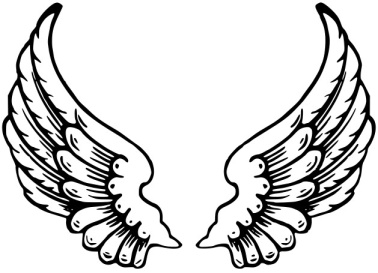 ANEL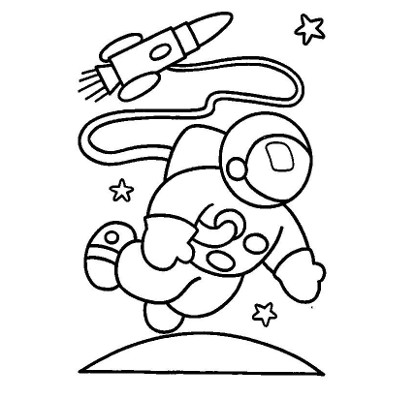 ASTRONAUTA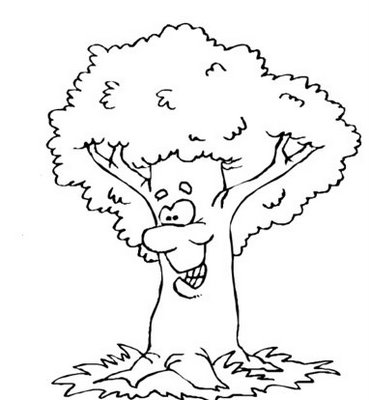 AVIÃO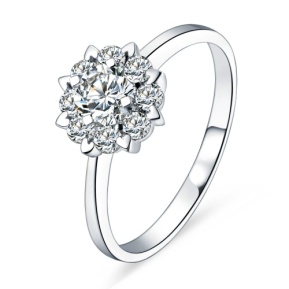 ASA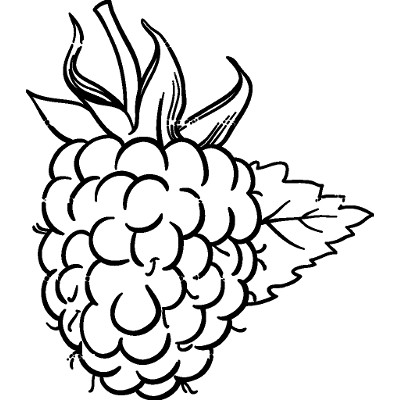 AMORA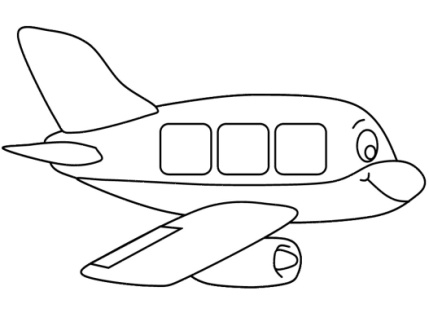 